Развивающая предметно-пространственная среда МБДОУ «Полянский детский сад «Сказка»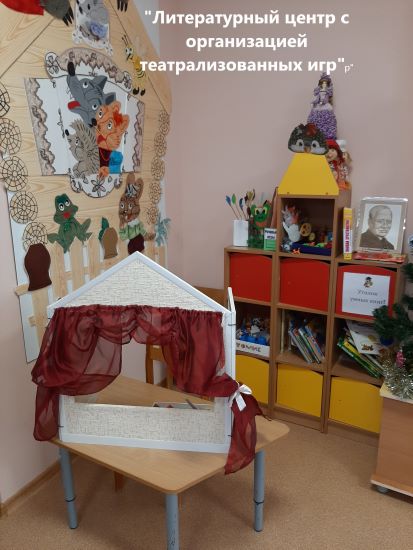 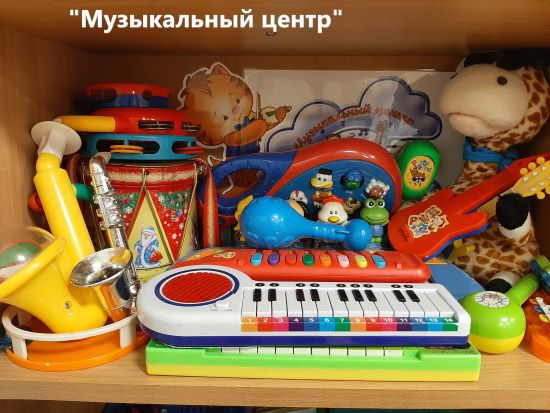 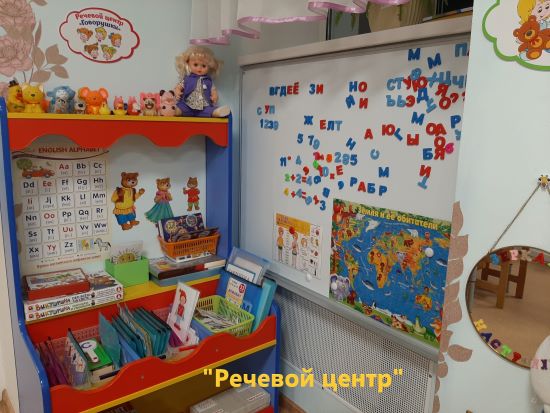 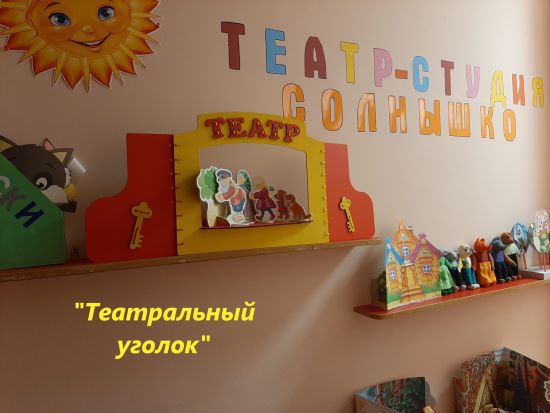 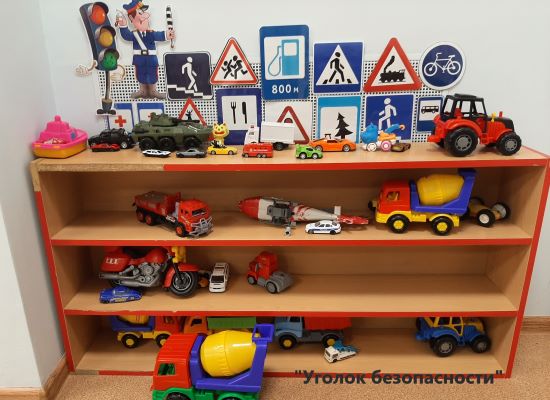 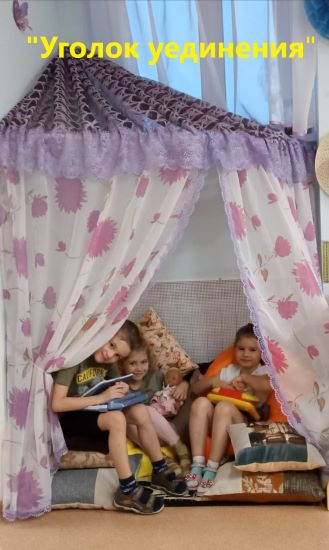 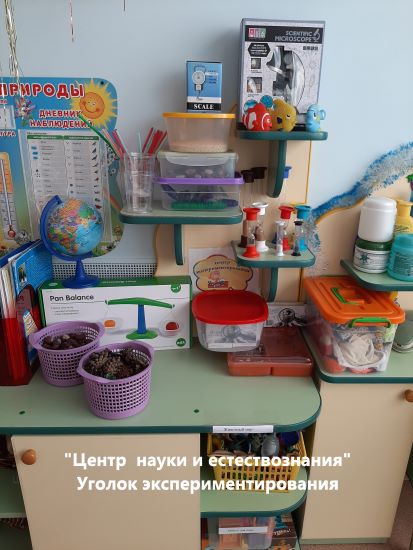 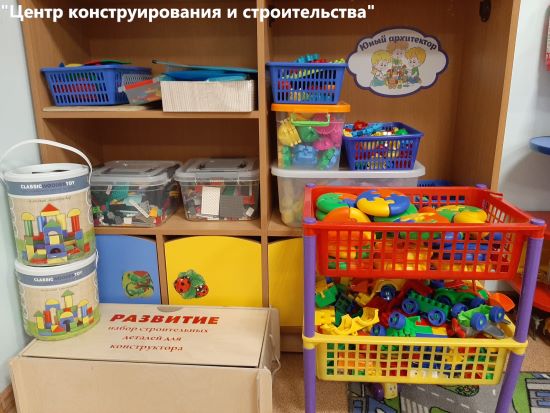 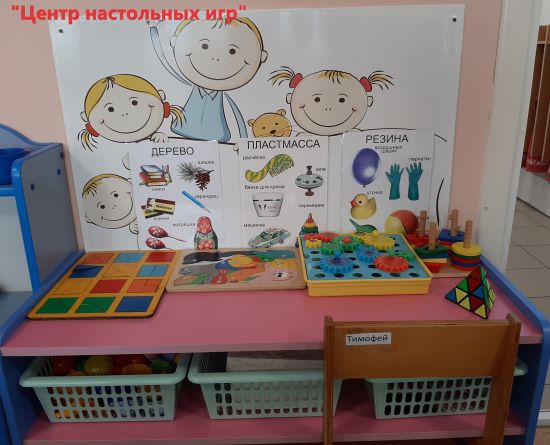 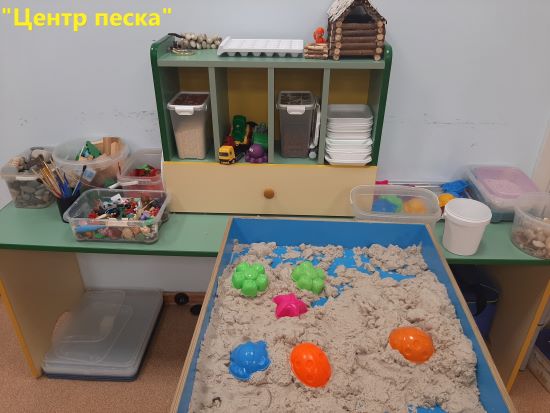 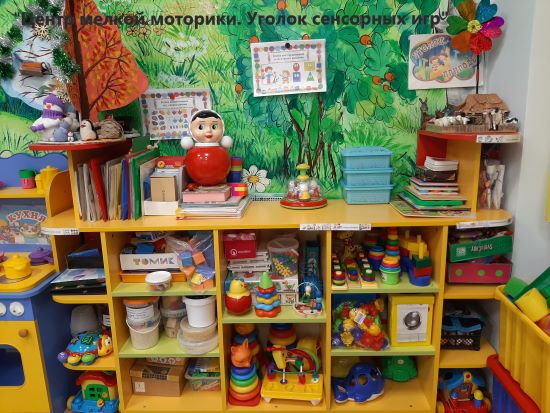 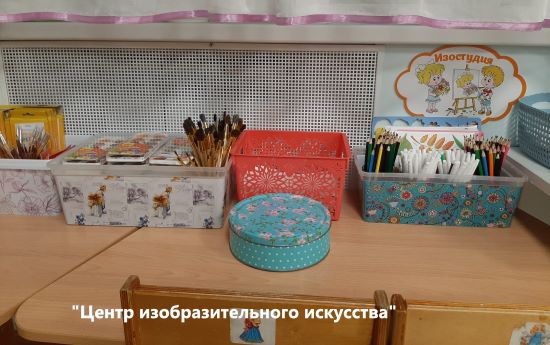 